Раздел I. Планируемые результаты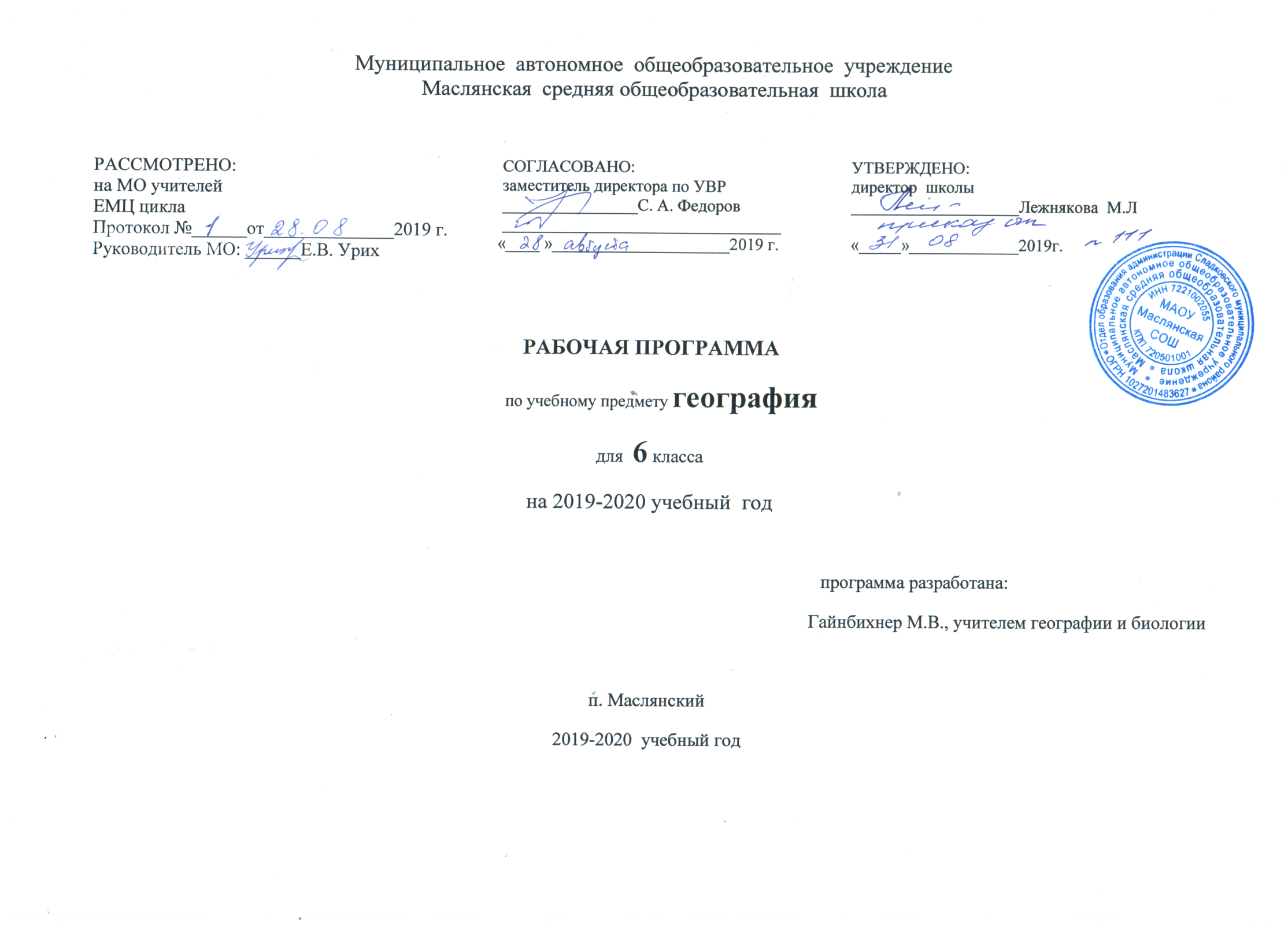 Предметные Учащийся должен уметь:называть методы изучения Земли;называть основные результаты выдающихся географических открытий и путешествий;объяснять значение понятий: «Солнечная система», «планета», «тропики», «полярные круги», «параллели», «меридианы»;приводить примеры географических следствий движения Земли;объяснять значение понятий: «градусная сеть», «план местности», «масштаб», «азимут», «географическая карта»;называть масштаб глобуса и показывать изображения разных видов масштаба на глобусе;приводить примеры перевода одного вида масштаба в другой;находить и называть сходство и различия в изображении элементов градусной сети на глобусе и карте;читать план местности и карту;определять (измерять) направления, расстояния на плане, карте и на местности;производить простейшую съемку местности;классифицировать карты по назначению, масштабу и охвату территории;ориентироваться на местности при помощи компаса, карты и местных предметов;определять (измерять) географические координаты точки, расстояния, направления, местоположение географических объектов на глобусе;называть (показывать) элементы градусной сети, географические полюса, объяснять их особенности.объяснять значение понятий: «литосфера», «рельеф»,«горные породы», «земная кора», «полезные ископаемые»,«горы», «равнины», «гидросфера», «Мировой океан», «море», «атмосфера», «погода», «климат», «воздушная масса»,«ветер», «климатический пояс», «биосфера», «географическая оболочка», «природный комплекс», «природная зона»;называть и показывать основные географические объекты;работать с контурной картой;называть методы изучения земных недр и Мирового океана;приводить примеры основных форм рельефа дна океанаи объяснять их взаимосвязь с тектоническими структурами;определять по карте сейсмические районы мира, абсолютную и относительную высоту точек, глубину морей;классифицировать горы и равнины по высоте, происхождению, строению;объяснять особенности движения вод в Мировом океане,особенности строения рельефа суши и дна Мирового океана, особенности циркуляции атмосферы;измерять (определять) температуру воздуха, атмосферноедавление, направление ветра, облачность, амплитуды температур, среднюю температуру воздуха за сутки, месяц;составлять краткую характеристику климатического пояса, гор, равнин, моря, реки, озера по плану;описывать погоду и климат своей местности;называть и показывать основные формы рельефа Земли,части Мирового океана, объекты вод суши, тепловые пояса, климатические пояса Земли;называть меры по охране природы.рассказывать о способах предсказания стихийных бедствий;приводить примеры стихийных бедствий в разных районах Земли;составлять описание природного комплекса;приводить примеры мер безопасности при стихийных бедствиях.Метапредметные результаты обученияУчащийся должен уметь:ставить учебную задачу под руководством учителя;планировать свою деятельность под руководством учителя;работать в соответствии с поставленной учебной задачей;работать в соответствии с предложенным планом;участвовать в совместной деятельности;сравнивать полученные результаты с ожидаемыми;оценивать работу одноклассников;выделять главное, существенные признаки понятий;определять критерии для сравнения фактов, явлений событий, объектов;сравнивать объекты, факты, явления, события по заданным критериям;высказывать суждения, подтверждая их фактами;классифицировать информацию по заданным признакам;искать и отбирать информацию в учебных и справочных пособиях, словарях;работать с текстом и нетекстовыми компонентами;классифицировать информацию;создавать тексты разных типов (описательные, объяснительные) и т. д.Личностные результаты обученияУчащийся должен обладать:ответственным отношением к учению, готовностью и способностью к саморазвитию и самообразованию на основемотивации к обучению и познанию;опытом участия в социально значимом труде;осознанным, уважительным и доброжелательным отношением к другому человеку, его мнению;коммуникативной компетентностью в общении и сотрудничестве со сверстниками в процессе образовательной, общественно полезной, учебно-исследовательской, творческой деятельности;пониманием ценности здорового образа жизни;основами экологической культуры.Раздел II. Содержание учебного предмета «География», 6 классВведение (2 ч)Открытие, изучение и преобразование Земли. Как человек открывал Землю. Изучение Земли человеком. Современная география.Земля — планета Солнечной системы. Земля — планета Солнечной системы. Вращение Земли. Луна.Виды изображений поверхности Земли (11 ч)План местности (5 ч)Понятие о плане местности. Что такое план местности? Условные знаки.Масштаб. Зачем нужен масштаб? Численный и именованный масштабы. Линейный масштаб. Выбор масштаба.Стороны горизонта. Ориентирование. Стороны горизонта. Способы ориентирования на местности. Азимут. Определение направлений по плану.Изображение на плане неровностей земной поверхности. Рельеф. Относительная высота. Абсолютная высота. Горизонтали (изогипсы). Профиль местности. Составление простейших планов местности. Глазомерная съемка. Полярная съемка. Маршрутная съемка.Практикумы. 1. Изображение здания школы в масштабе.2. Определение направлений и азимутов по плану местности. 3. Составление плана местности методом маршрутной съемки.Географическая карта (6ч)Форма и размеры Земли. Форма Земли. Размеры Земли. Глобус— модель земного шара.Географическая карта. Географическая карта — изображение Земли на плоскости. Виды географических карт. Значение географических карт. Современные географические карты. Градусная сеть на глобусе и картах. Меридианы и параллели. Градусная сеть на глобусе и картах.Географическая широта. Географическая широта. Определение географической широты. Географическая долгота. Географические координаты.Географическая долгота. Определение географической долготы. Географические координаты. Изображение на физических картах высот и глубин.Изображение на физических картах высот и глубин отдельных точек. Шкала высот и глубин.Практикумы. 4. Определение географических координат объектов и объектов по их географическим координатам.Строение Земли. Земные оболочки (20 ч)Литосфера (5 ч)Земля и ее внутреннее строение. Внутреннее строение Земли. Земная кора. Изучение земной коры человеком. Из чего состоит земная кора? Магматические горные порода. Осадочные горные породы. Метаморфические горные породы.Движения земной коры. Вулканизм. Землетрясения. Что такое вулканы? Горячие источники и гейзеры. Медленные вертикальные движения земной коры. Виды залегания горных пород. Рельеф суши. Горы. Рельеф гор. Различие гор по высоте. Изменение гор во времени. Человек в горах. Равнины суши. Рельеф равнин. Различие равнин по высоте. Изменение равнин по времени. Человек на равнинах. Рельеф дна Мирового океана. Изменение представленийо рельефе дна Мирового океана. Подводная окраина матери ков. Переходная зона. Ложе океана. Процессы, образующие рельеф дна Мирового океана.Практикумы. 5. Составление описания форм рельефа.Гидросфера (7ч)Вода на Земле. Что такое гидросфера? Мировой круговорот воды. Части Мирового океана. Свойства вод океана. Что такоеМировой океан? Океаны. Моря, заливы и проливы. Свойства океанической воды. Соленость. Температура. Движение воды в океане. Ветровые волны. Цунами.Приливы и отливы. Океанические течения. Подземные воды. Образование подземных вод. Грунтовые и межпластовые воды. Использование и охрана подземныхвод. Реки. Что такое река? Бассейн реки и водораздел. Питание и режим реки. Реки равнинные и горные. Пороги и водопады. Каналы. Использование и охрана рек. Озера. Что такое озеро? Озерные котловины. Вода в озере. Водохранилища. Ледники. Как образуются ледники? Горные ледники.Покровные ледники. Многолетняя мерзлота.Практикумы. 6. Составление описания внутренних вод.Атмосфера (6 ч)Атмосфера: строение, значение, изучение. Атмосфера — воздушная оболочка Земли. Строение атмосферы. Значение атмосферы. Изучение атмосферы.Температура воздуха. Как нагревается воздух? Измерение температуры воздуха. Суточный ход температуры воздуха. Средние суточные температуры воздуха. Средняя месячная температура. Средние многолетние температуры воздуха. Годовой ход температуры воздуха. Причина изменения температуры воздуха в течение года. Атмосферное давление. Ветер. Понятие об атмосферном давлении. Измерение атмосферного давления. Изменение атмосферного давления. Как возникает ветер? Виды ветров. Как определить направление и силу ветра? Значение ветра.Водяной пар в атмосфере. Облака и атмосферные осадки. Водяной пар в атмосфере. Воздух, насыщенный и не насыщенный водяным паром. Относительная влажность. Туман и облака. Виды атмосферных осадков. Измерение количества атмосферных осадков. Причины, влияющие на количество осадков.Погода и климат. Что такое погода? Причины изменения погоды. Прогноз погоды. Что такое климат? Характеристи ка климата. Влияние климата на природу и жизнь человека. Причины, влияющие на климат. Изменение освещения и нагрева поверхности Земли в течение года. Зависимость климата от близости морей и океанов и направления господствующих ветров. Зависимость климата от океанических течений. Зависимость климата от высоты местности над уровнем моря и рельефа.Практикумы. 7. Построение графика хода температуры и вычисление средней температуры. 8. Построение розы ветров. 9. Построение диаграммы количества осадков по многолетним данным.Биосфера. Географическая оболочка (2 ч)Разнообразие и распространение организмов на Земле. Распространение организмов на Земле. Широтная зональность. Высотная поясность. Распространение организмов в Мировом океане. Многообразие организмов в морях и океанах. Изменение состава организмов с глубиной. Влияние морских организмов на атмосферу. Природный комплекс. Воздействие организмов на земные оболочки. Почва. Взаимосвязь организмов. Природный комплекс. Географическая оболочка и биосфера.Практикумы. 10. Составление характеристики природного комплекса (ПК).Население Земли  (1 ч)Человечество – единый биологический вид. Численность населения Земли. Основные типы населённых пунктов. Влияние природы на жизнь и здоровье человека. Стихийные природные явления.Раздел III. Тематическое планированиеПриложение 1Календарно-тематическое планирование, 6 классНРК* -национально-региональный компонент,  ПО: профориентация, урок-игра –форма урока№ п/пНазвание разделаКоличество часов1.Введение 22.Виды изображения поверхности Земли113.Строение Земли. Земные оболочки204.Население Земли 1Итого:Итого:34Дата № ТемаСодержание урокаВид деятельностиПримечание Введение - 2 ч.Введение - 2 ч.Введение - 2 ч.Введение - 2 ч.Введение - 2 ч.1.Открытие, изучение и преобразование Земли.Знакомство обучающихся с тем, как человек открывал Землю, изучал.Представление о том, что изучает современная география.Приводить примеры географических объектов, делить их на группы. Работа с диском.НРК*Знакомство с памятниками  природы своей местности2.Земля – планета Солнечной системы.Земля – планета Солнечной системы.Вращение Земли.Луна.Называть планеты Солнечной системы. Устанавливать общие черты и существенные различия планет солнечной системы; уникальность нашей платы. Работа с  прибором «Вращение Земли»Урок-проектВиды изображений поверхности Земли – 11 ч.Виды изображений поверхности Земли – 11 ч.Виды изображений поверхности Земли – 11 ч.Виды изображений поверхности Земли – 11 ч.Виды изображений поверхности Земли – 11 ч.План местности (5 ч.)План местности (5 ч.)План местности (5 ч.)План местности (5 ч.)План местности (5 ч.)3.Понятие о плане местности.Тест «Земля – планета Солнечной системы».Познакомить учащихся с планом местности и условными знаками.Выполнение тестовых заданий.Тренинг: ориентирование по плану и географической карте. Работа с планом местности. 4.Масштаб.Практическая работа №1 Изображение здания школы в масштабе.(урок-практикум)Зачем нужен масштаб.Численный и именованный масштабы.Линейный масштаб.Выбор масштаба.Отработка умений выбирать масштаб, переводить цифровой масштаб в именованный Практикум: изображение здания школы в масштабе и вычисление численного масштаба и именованного.5.Стороны горизонта. Ориентирование.Практическая работа № 2 Определение направления и азимута по плану местности.Стороны горизонта.Способы ориентирования на местности.Азимут.Определение направлений по плану.Практикум: Определение направления и азимута по плану местности с помощью транспортира. Определение сторон горизонта по компасу. Урок-практикум на местности6.Изображение на плане неровностей земной поверхности.Тест «Масштаб», «Стороны горизонта. Ориентирование».Рельеф.Относительная высота.Абсолютная высота.Горизонтали (изогипсы).Профиль местности.Проверка основных понятий и терминов.Определение «рельеф», что включает в себя это понятие.Определение по плану местности высот холмов и глубин впадин. Определение по расположению горизонталей крутого и пологого склонов холма. Изображение с помощью горизонталей холма и впадины.7.Составление простейших планов местности.Практическая работа № 3 Составление плана местности методом маршрутной съёмки.Глазомерная съёмка.Полярная съёмка.Маршрутная съёмка.Практикум: определение маршрута своего движения. НРК*Составление плана местности методом маршрутной съемки. (на территории своей школы)Урок-практикум на местностиГеографическая карта (6 ч.)Географическая карта (6 ч.)Географическая карта (6 ч.)Географическая карта (6 ч.)Географическая карта (6 ч.)8.Форма и размеры Земли.(урок изучения нового материала)Тест «Изображение на плане неровностей земной поверхности».Форма Земли.Размеры Земли.Глобус – модель земного шара. Географическая карта-изображение Земли на плоскости.Отработка знаний условных знаков плана. Работа с текстом, выполнение заданий учебника. Работа с глобусом  различных масштабов. Определение по глобусу различных масштабов. Определение по глобусу направлений и расстояний.9.Географическая карта.Географическая карта – изображение Земли на плоскости.Виды и значения географических карт.Современные географические карты.Работа с текстом учебника и картами атласа, выполнение заданий учебника. Работа с  картами различных масштабов. Определение по карте различных масштабов. Определение по карте направлений и расстояний.10.Градусная сеть на глобусе и картах.Меридианы и параллели.Градусная сеть на глобусе и карте.Определение по глобусу и карте различных параллелей и меридианов. Работа с текстом учебника и картами атласа, выполнение заданий учебника.11.Географическая широта.Географическая широта.Определение географической широты.Работа с текстом учебника и картами атласа, выполнение заданий учебника.  Практикум: установление географических координат по алгоритму определения широты 12.Географическая долгота. Географические координаты.Практическая работа № 4 Определение географических координат объектов.Географическая долгота.Определение географической долготы.Географические координаты.Практикум: установление географических координат по алгоритму определения долготы.ПО: моряк, летчик, геолог13.Изображение на физических картах высот и глубин.Изображение на физических картах высот и глубин отдельных точек.Шкала высот и глубин. Работа с текстом учебника и картами атласа, выполнение заданий учебника.Урок-путешествиеСтроение Земли. Земные оболочки - 20 ч.Строение Земли. Земные оболочки - 20 ч.Строение Земли. Земные оболочки - 20 ч.Строение Земли. Земные оболочки - 20 ч.Строение Земли. Земные оболочки - 20 ч.Литосфера (5 ч.)Литосфера (5 ч.)Литосфера (5 ч.)Литосфера (5 ч.)Литосфера (5 ч.)14.Земля и её внутреннее строение.Тест «Географическая карта».Внутреннее строение Земли.Земная кора.Изучение земной коры человеком.Магматические горные породы.Осадочные горные породы.Метаморфические горные породы.Выполнение тестовых заданий.Называть и показывать элементы внутреннего строения Земли; методы изучения внутреннего строения Земли. Описывать внутреннее строение Земли.*НРК: Абатский район - ИП Токарев Константин Александрович (разработка песчано-гравийной смеси) и ИП Воротников Константин Александрович (добыча и переработка сапропеля)(урок-путешествие)15.Движения земной коры. Вулканизм.Землетрясения.Что такое вулканы?Горячие источники и гейзеры.Медленные вертикальные движения земной коры.Виды залегания горных пород.Приводить примеры, находить и показывать на карте вулканы, определять их положение и высоту. 16.Рельеф суши. Горы.Рельеф гор.Различие гор по высоте.Изменение гор по временам.Человек в горах.Называть и показывать: формы рельефа. Приводить примеры. Определять относительную высоту местности.17.Равнины суши.Практическая работа № 5 Описание форм рельефа.Рельеф равнин.Различие равнин по высоте.Изменение равнин по временам.Практикум: описание формы рельефа.18.Рельеф дна Мирового океана.Изменение представлений о рельефе дна Мирового океана.Подводная окраина материков.Переходная зона.Ложе океана.Процессы, образующие рельеф дна Мирового океана.Называть и показывать: формы рельефа дна Мирового океана.Приводить примеры.Гидросфера (7 ч.)Гидросфера (7 ч.)Гидросфера (7 ч.)Гидросфера (7 ч.)Гидросфера (7 ч.)19.Вода на Земле.Тест «Литосфера».Понятие «гидросфера».Мировой круговорот воды.Анализ рисунков учебника, самостоятельное выполнение заданий диска.Описывать свойства воды, объяснять значение воды, приводить доводы. Называть части гидросферы. Описывать процесс круговорота воды.Называть и показывать Мировой океан и его части; географическую номенклатуру по теме. 20.Части Мирового океана. Свойства вод океана.Понятие «Мировой океан».Океаны.Моря, заливы и проливы.Свойства океанических вод.Анализ рисунков учебника, самостоятельное выполнение заданий диска.Описывать свойства воды, объяснять значение воды, приводить доводы. Называть части гидросферы. Описывать процесс круговорота воды.Называть и показывать Мировой океан и его части; географическую номенклатуру по теме. 21.Движение воды в океане.Ветровые волны.Цунами.Приливы и отливы.Океанические течения.Называть и показывать: географическую номенклатуру по теме.Называть и показывать океанические течения.22.Подземные воды.Образование подземных вод.Грунтовые и межпластовые воды.Использование и охрана подземных вод.Описывать образование подземных вод.Приводить примеры использования и охраны подземных вод. *НРК: Тюменский район - база отдыха «Верхний бор» (естественный источник с минеральной водой);Ялуторовский район -ООО «Долина Карабаш» (термальный парк «Фешенель», естественный источник с минеральной водой)23.Реки.Понятие «река».Бассейн реки и водораздел.Питание и режим реки.Реки равнинные и горные.Пороги и водопады.Каналы.Использование и охрана рек.Называть и показывать: географическую номенклатуру по теме; части реки. Приводить примеры использования рек человеком. Определять: различия рек, типы рек. Описывать характеристику реки. Объяснять влияние рельефа и климата на реку.24.Озёра.Практическая работа № 6 Описание внутренних вод.Понятие «озеро».Озёрные котловины.Вода в озере.Водохранилища.Практикум: описание озера по плану.Объяснять понятие «озеро».Приводить примеры использования озёр в жизни человека.Устанавливать причинно-следственные связи между соленостью и сточностью озёр.25.Защита проектов «Озёра Cладковского района».Ледники.Понятие «ледник».Образование ледников и их виды.Многолетняя мерзлота.Объяснять понятие «ледники».Приводить примеры использования ледников в жизни человека.Урок проектной деятельности*НРК: Сладковский район -ООО «Сладковское товарное рыбоводческое хозяйство» и заказник «Барсучий» - озеро Большой Куртал.Атмосфера (6 ч.)Атмосфера (6 ч.)Атмосфера (6 ч.)Атмосфера (6 ч.)Атмосфера (6 ч.)26.Атмосфера: строение, значение, изучение.Тест «Гидросфера».Атмосфера – воздушная оболочка Земли.Строение атмосферы.Значение атмосферы.Изучение атмосферы.27.Температура воздуха.Практическая работа № 7 Построение графика хода температуры и вычисление средней температуры.Как нагревается воздух.Измерение температуры воздуха.Суточный ход температуры воздуха.Средние суточные температуры воздуха.Средняя месячная температура воздуха.Средние многолетние температуры воздуха.Годовой ход температуры.Причина изменения температуры воздуха в течении года.Выявление зависимости между географическим положением территории и температурой воздуха в пределах этой территории. Расчет средней температуры. Формулирование выводов между температурой воздуха и высотой Солнца над горизонтом.28.Атмосферное давление. Ветер.Практическая работа № 8 Построение розы ветров.Понятие об атмосферном давлении.Измерение атмосферного давления.Изменение атмосферного давления.Как возникает ветер.Виды ветров.Как определить направление и силу ветра?Значение ветра.Измерение атмосферного давления с помощью барометра. Выполнение в тетради рисунка:  изображение направлений движений воздуха  в дневном и ночном бризе. Сравнение температуры и давления над сушей и морем днем и ночью.29.Водяной пар в атмосфере. Облака и атмосферные осадки.Практическая работа № 9 Построение диаграммы количества осадков по многолетним данным.Водяной пар в атмосфере.Воздух, насыщенный и не насыщенный водяным паром.Относительная влажность.Туман и облака.Виды атмосферных осадков.Измерение количества атмосферных осадков.Причины, влияющие на количество осадков.Выявление зависимости количества воды в воздухе от его температуры определение количества воды в насыщенном воздухе при заданных температурах.30.Погода и климат.Понятие «погода».Причины изменения погоды.Прогноз погоды.Понятие «климат».Характеристика климата.Влияние климата на природу и жизнь человека.Заполнение календаря погоды. Измерение среднесуточной температуры зимой и летом.. Обозначение на контурной карте основных факторов, влияющих на его формирование.*НРК: Сравнение розы ветров и диаграммы облачности, характерных для своей местности. Описание климата своей местности по плану.Урок-экскурсия на метеостанцию в с. Сладково.31.Причины, влияющие на климат.Изменение освещения и нагрева поверхности Земли в течении года.Зависимость климата от близости морей и океанов и направления господствующих ветров.Зависимость климата от океанических течений.Зависимость климата от высоты местности над уровнем моря и рельефа.Выполнение в тетради рисунка: изображение положения Земли по отношению к Солнцу днем и ночью; положение земной оси по отношению к Солнцу зимой и летом; областей, для которых характерны полярный день и полярная ночь.Описывать влияние атмосферы на человека и человека на атмосферу. Называть и объяснять опасные и редкие явления в атмосфере.Уметь обобщать материал по теме. Использовать картографический материал.ПО: профессия метеорологаБиосфера. Географическая оболочка (2 ч.)Биосфера. Географическая оболочка (2 ч.)Биосфера. Географическая оболочка (2 ч.)Биосфера. Географическая оболочка (2 ч.)Биосфера. Географическая оболочка (2 ч.)Биосфера. Географическая оболочка (2 ч.)32.Разнообразие и распространение организмов на Земле.Тест «Атмосфера».Распространение организмов на Земле.Широтная зональность.Высотная поясность.Распространение организмов в Мировом океане.Обозначение на конкурной карте границ природных зон. Характеристика одной из природных зон по плану. Работа с картой «Природные зоны мира». Подготовка сообщений «Охрана природы». Рассказы о представителях животного и растительного мира. Выполнение тестовых заданий.Объяснять понятия: биосфера. Называть и показывать границы биосферы. Описывать процесс развития жизни на Земле Работа по группам: изучение жизни и деятельности наиболее интересных представителей  морской фауны, подготовка иллюстрированных сообщений.. *НРК: Заказники юга Тюменской области:Аромашевский район - «Алабуга»;Армизонский район - «Белоозёрский»; Казанский район - «Афонский»; Сладковский район -«Барсучий», озеро Большой Куртал;Викуловский район - «Викуловский»;Бердюжский район - «Песочный», «Окуневский» «Южный»;Тюменский район - «Успенский»; «Лебяжье» и другие.Характеристика наиболее известных заповедников и национальных парков Тюменской области и Сладковского района.33.Природный комплекс.Практическая работа №10Характеристика природного комплексаВоздействие организмов на земные оболочки.Почва.Взаимосвязь организмов.Природный комплекс.Географическая оболочка и биосфера.Практикум: научиться давать характеристику природному комплексу.Выделять структурные части географической оболочки, объяснять закономерности развития, приводить примеры. *НРК: Тюменский район - База отдыха «Верхний Бор», озеро Кривое, сосновый бор. Парковые зоны своего района. Изучение природных комплексов своей местности и их описание по плану.Население Земли - 1 ч.Население Земли - 1 ч.Население Земли - 1 ч.Население Земли - 1 ч.Население Земли - 1 ч.Население Земли - 1 ч.34.Население Земли.Человечество – единый биологический вид. Численность населения Земли. Основные типы населённых пунктов. Влияние природы на жизнь и здоровье человека. Стихийные природные явления.Определять по карте численность населения Земли.Приводить примеры влияния природы на жизнь и здоровье населения. Посещение краеведческих и этнографических музеев. Обозначение на контурной карте численности населения каждого материка; границ наиболее населенных стран, городов с население более 10 млн. человек.НРК*Изучение этнографических особенностей различных народов. Описание особенностей жилища, одежды, еды, быта, праздников. ( на примере народов Тюменского Севера).